TYKin 
tuk-tuk-projekti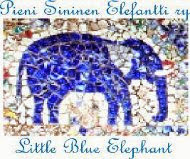 Tänä vuonna koulun opiskelijakunta lahjoittaa taksvärkkirahat tuk-tukin hankintaan. Tuk-tuk tulee naiskuljettajien käyttöön Madihan kylässä, joka sijaitsee Mataran lähellä eteläisessä Sri Lankassa. Kolmipyöräinen henkilö- ja tavarakuljetukseen tarkoitettu ajopeli tarjoaa tulonlähteen monelle toimeentulorajan alapuolella elävälle perheelle. Projekti toteutetaan yhteistyössä Pieni Sininen Elefantti ry:n Women’s Projectin kanssa. Yhdistyksen perustaja Danielle Rolser vieraili koulullamme 30.8. puhumassa vanhassa salissa ja päivän aikana useilla oppitunneilla.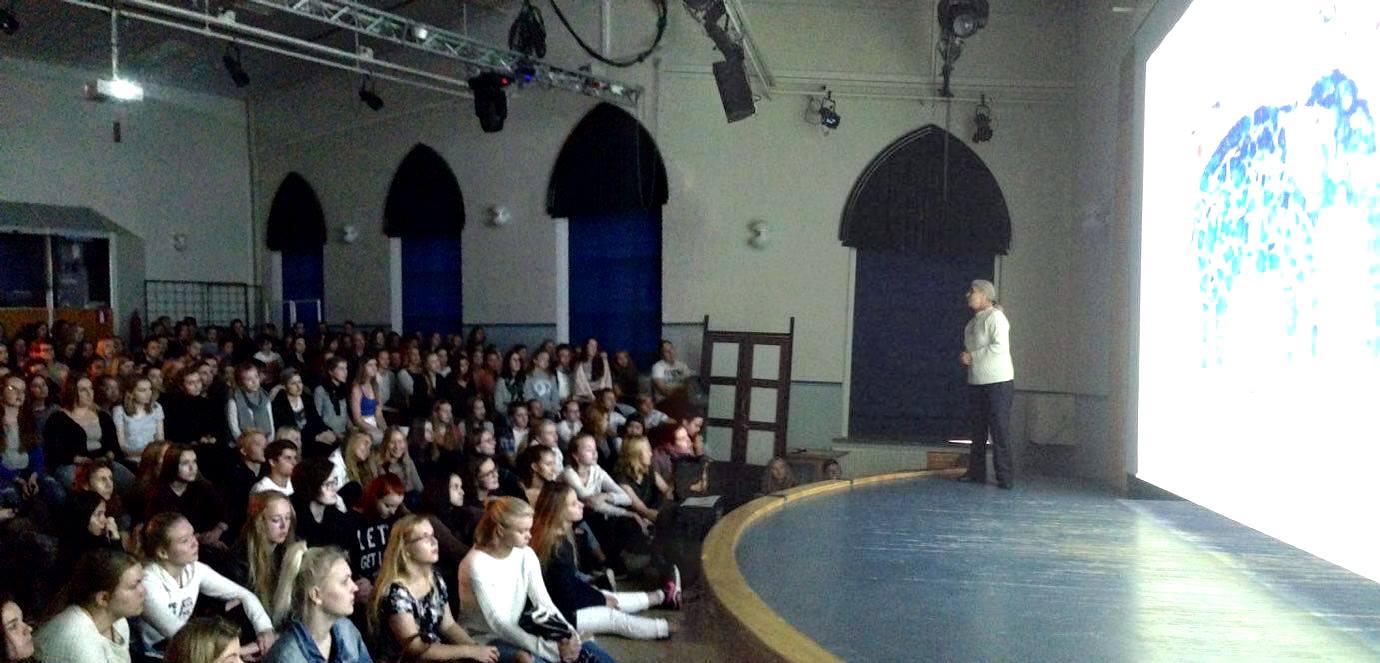 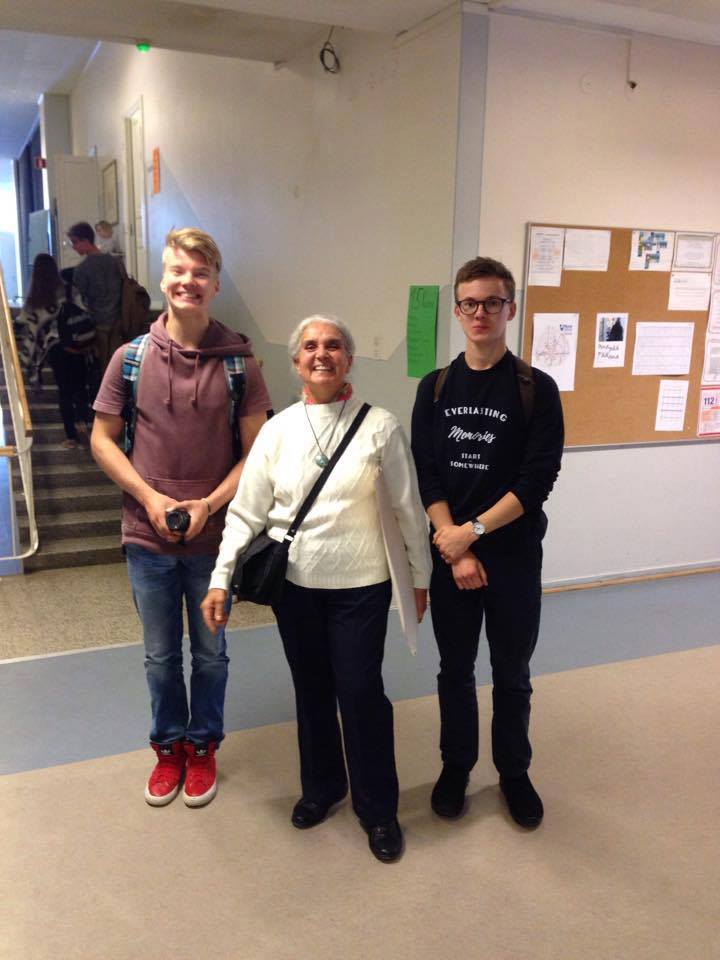 Projektista kuvataan dokumenttielokuva. Dokumenttiryhmässä ovat Rasmus Ala-Lahti, Eero Kaarsalo ja Atte Rimpelä. Lisätietoa löydät osoitteestahttps://www.facebook.com/Pieni-Sininen-Elefantti-Ry-Little-Blue-Elephant-As-147919351982383/ Kuvassa Eero Kaarsalo, Danielle Rolser ja Atte Rimpelä.